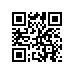 О внесении изменений в приказ от 26.11.2019 №2.15-02/2611-01В связи с технической ошибкойПРИКАЗЫВАЮ:Внести изменение в приказ от 26.11.2019 №2.15-02/2611-01 «Об утверждении тем, руководителей и консультантов проектов студентов образовательной программы специалитета «Компьютерная безопасность» МИЭМ НИУ ВШЭ», изложив приложение в новой редакции согласно приложению к настоящему приказу.И.о. директора,научный руководитель МИЭМ НИУ ВШЭ					Е.А. КрукРегистрационный номер: 2.15-02/1312-07Дата регистрации: 13.12.2019